Подпись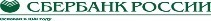 УФК по г. Москве (ФГБНУ «ИСРО РАО») л\с20736Ч07660УФК по г. Москве (ФГБНУ «ИСРО РАО») л\с20736Ч07660УФК по г. Москве (ФГБНУ «ИСРО РАО») л\с20736Ч07660УФК по г. Москве (ФГБНУ «ИСРО РАО») л\с20736Ч07660УФК по г. Москве (ФГБНУ «ИСРО РАО») л\с20736Ч07660УФК по г. Москве (ФГБНУ «ИСРО РАО») л\с20736Ч07660УФК по г. Москве (ФГБНУ «ИСРО РАО») л\с20736Ч07660УФК по г. Москве (ФГБНУ «ИСРО РАО») л\с20736Ч07660УФК по г. Москве (ФГБНУ «ИСРО РАО») л\с20736Ч07660УФК по г. Москве (ФГБНУ «ИСРО РАО») л\с20736Ч07660УФК по г. Москве (ФГБНУ «ИСРО РАО») л\с20736Ч07660Форма № ПД-4 сб(налог)770101001Форма № ПД-4 сб(налог)770101001Форма № ПД-4 сб(налог)770101001Форма № ПД-4 сб(налог)770101001ПодписьУФК по г. Москве (ФГБНУ «ИСРО РАО») л\с20736Ч07660УФК по г. Москве (ФГБНУ «ИСРО РАО») л\с20736Ч07660УФК по г. Москве (ФГБНУ «ИСРО РАО») л\с20736Ч07660УФК по г. Москве (ФГБНУ «ИСРО РАО») л\с20736Ч07660УФК по г. Москве (ФГБНУ «ИСРО РАО») л\с20736Ч07660УФК по г. Москве (ФГБНУ «ИСРО РАО») л\с20736Ч07660УФК по г. Москве (ФГБНУ «ИСРО РАО») л\с20736Ч07660УФК по г. Москве (ФГБНУ «ИСРО РАО») л\с20736Ч07660УФК по г. Москве (ФГБНУ «ИСРО РАО») л\с20736Ч07660УФК по г. Москве (ФГБНУ «ИСРО РАО») л\с20736Ч07660УФК по г. Москве (ФГБНУ «ИСРО РАО») л\с20736Ч07660КППКППФорма № ПД-4 сб(налог)770101001Форма № ПД-4 сб(налог)770101001Форма № ПД-4 сб(налог)770101001Форма № ПД-4 сб(налог)770101001Подпись                   (наименование получателя платежа)                    (наименование получателя платежа)                    (наименование получателя платежа)                    (наименование получателя платежа)                    (наименование получателя платежа)                    (наименование получателя платежа)                    (наименование получателя платежа)                    (наименование получателя платежа)                    (наименование получателя платежа)                    (наименование получателя платежа)                    (наименование получателя платежа)                    (наименование получателя платежа)                    (наименование получателя платежа)                    (наименование получателя платежа)                    (наименование получателя платежа)                    (наименование получателя платежа)                    (наименование получателя платежа) Подпись7717026894771702689477170268944537500000045375000000Подпись            (ИНН налогового органа*)                                  и его сокращенное наименование                                   (Код ОКТМО)             (ИНН налогового органа*)                                  и его сокращенное наименование                                   (Код ОКТМО)             (ИНН налогового органа*)                                  и его сокращенное наименование                                   (Код ОКТМО)             (ИНН налогового органа*)                                  и его сокращенное наименование                                   (Код ОКТМО)             (ИНН налогового органа*)                                  и его сокращенное наименование                                   (Код ОКТМО)             (ИНН налогового органа*)                                  и его сокращенное наименование                                   (Код ОКТМО)             (ИНН налогового органа*)                                  и его сокращенное наименование                                   (Код ОКТМО)             (ИНН налогового органа*)                                  и его сокращенное наименование                                   (Код ОКТМО)             (ИНН налогового органа*)                                  и его сокращенное наименование                                   (Код ОКТМО)             (ИНН налогового органа*)                                  и его сокращенное наименование                                   (Код ОКТМО)             (ИНН налогового органа*)                                  и его сокращенное наименование                                   (Код ОКТМО)             (ИНН налогового органа*)                                  и его сокращенное наименование                                   (Код ОКТМО)             (ИНН налогового органа*)                                  и его сокращенное наименование                                   (Код ОКТМО)             (ИНН налогового органа*)                                  и его сокращенное наименование                                   (Код ОКТМО)             (ИНН налогового органа*)                                  и его сокращенное наименование                                   (Код ОКТМО)             (ИНН налогового органа*)                                  и его сокращенное наименование                                   (Код ОКТМО)             (ИНН налогового органа*)                                  и его сокращенное наименование                                   (Код ОКТМО) Подпись40501810845252000079405018108452520000794050181084525200007940501810845252000079405018108452520000794050181084525200007940501810845252000079405018108452520000794050181084525200007940501810845252000079ввГУ Банка России по ЦФО    ГУ Банка России по ЦФО    ГУ Банка России по ЦФО    ГУ Банка России по ЦФО    ГУ Банка России по ЦФО    Подпись                         (номер счета получателя платежа)                                                                                    (наименование банка)                         (номер счета получателя платежа)                                                                                    (наименование банка)                         (номер счета получателя платежа)                                                                                    (наименование банка)                         (номер счета получателя платежа)                                                                                    (наименование банка)                         (номер счета получателя платежа)                                                                                    (наименование банка)                         (номер счета получателя платежа)                                                                                    (наименование банка)                         (номер счета получателя платежа)                                                                                    (наименование банка)                         (номер счета получателя платежа)                                                                                    (наименование банка)                         (номер счета получателя платежа)                                                                                    (наименование банка)                         (номер счета получателя платежа)                                                                                    (наименование банка)                         (номер счета получателя платежа)                                                                                    (наименование банка)                         (номер счета получателя платежа)                                                                                    (наименование банка)                         (номер счета получателя платежа)                                                                                    (наименование банка)                         (номер счета получателя платежа)                                                                                    (наименование банка)                         (номер счета получателя платежа)                                                                                    (наименование банка)                         (номер счета получателя платежа)                                                                                    (наименование банка)                         (номер счета получателя платежа)                                                                                    (наименование банка)ПодписьБИК044525000044525000044525000044525000044525000Кор./сПодписьПодписка на журнал «Отечественная и зарубежная педагогика» на 2-е полугодие 2017 годаПодписка на журнал «Отечественная и зарубежная педагогика» на 2-е полугодие 2017 годаПодписка на журнал «Отечественная и зарубежная педагогика» на 2-е полугодие 2017 годаПодписка на журнал «Отечественная и зарубежная педагогика» на 2-е полугодие 2017 годаПодписка на журнал «Отечественная и зарубежная педагогика» на 2-е полугодие 2017 годаПодписка на журнал «Отечественная и зарубежная педагогика» на 2-е полугодие 2017 годаПодписка на журнал «Отечественная и зарубежная педагогика» на 2-е полугодие 2017 годаПодписка на журнал «Отечественная и зарубежная педагогика» на 2-е полугодие 2017 года0000000000000000013000000000000000000130000000000000000001300000000000000000013000000000000000000130Подпись                     (наименование платежа)                                                                                       (код бюджетной классификации)                     (наименование платежа)                                                                                       (код бюджетной классификации)                     (наименование платежа)                                                                                       (код бюджетной классификации)                     (наименование платежа)                                                                                       (код бюджетной классификации)                     (наименование платежа)                                                                                       (код бюджетной классификации)                     (наименование платежа)                                                                                       (код бюджетной классификации)                     (наименование платежа)                                                                                       (код бюджетной классификации)                     (наименование платежа)                                                                                       (код бюджетной классификации)                     (наименование платежа)                                                                                       (код бюджетной классификации)                     (наименование платежа)                                                                                       (код бюджетной классификации)                     (наименование платежа)                                                                                       (код бюджетной классификации)                     (наименование платежа)                                                                                       (код бюджетной классификации)                     (наименование платежа)                                                                                       (код бюджетной классификации)                     (наименование платежа)                                                                                       (код бюджетной классификации)                     (наименование платежа)                                                                                       (код бюджетной классификации)                     (наименование платежа)                                                                                       (код бюджетной классификации)                     (наименование платежа)                                                                                       (код бюджетной классификации)ПодписьПлательщик (Ф.И.О.)Плательщик (Ф.И.О.)ПодписьАдрес плательщика:Адрес плательщика:ПодписьИНН плательщика:№ л/с плательщика№ л/с плательщика№ л/с плательщика№ л/с плательщика№ л/с плательщика№ л/с плательщика№ л/с плательщикаПодпись________3300  руб. 00 коп.  ________3300  руб. 00 коп.  ________3300  руб. 00 коп.  ________3300  руб. 00 коп.  ________3300  руб. 00 коп.  ________3300  руб. 00 коп.  ________3300  руб. 00 коп.  ________3300  руб. 00 коп.  ________3300  руб. 00 коп.  ________3300  руб. 00 коп.  ________3300  руб. 00 коп.  ________3300  руб. 00 коп.  ________3300  руб. 00 коп.  ________3300  руб. 00 коп.  ________3300  руб. 00 коп.  ________3300  руб. 00 коп.  ________3300  руб. 00 коп.  ПодписьПлательщик (подпись) ________________________ Дата ________________ 201___г.Плательщик (подпись) ________________________ Дата ________________ 201___г.Плательщик (подпись) ________________________ Дата ________________ 201___г.Плательщик (подпись) ________________________ Дата ________________ 201___г.Плательщик (подпись) ________________________ Дата ________________ 201___г.Плательщик (подпись) ________________________ Дата ________________ 201___г.Плательщик (подпись) ________________________ Дата ________________ 201___г.Плательщик (подпись) ________________________ Дата ________________ 201___г.Плательщик (подпись) ________________________ Дата ________________ 201___г.Плательщик (подпись) ________________________ Дата ________________ 201___г.Плательщик (подпись) ________________________ Дата ________________ 201___г.Плательщик (подпись) ________________________ Дата ________________ 201___г.Плательщик (подпись) ________________________ Дата ________________ 201___г.Плательщик (подпись) ________________________ Дата ________________ 201___г.Плательщик (подпись) ________________________ Дата ________________ 201___г.Плательщик (подпись) ________________________ Дата ________________ 201___г.Плательщик (подпись) ________________________ Дата ________________ 201___г.Подпись*или иной государственный орган исполнительной власти *или иной государственный орган исполнительной власти *или иной государственный орган исполнительной власти *или иной государственный орган исполнительной власти *или иной государственный орган исполнительной власти *или иной государственный орган исполнительной власти *или иной государственный орган исполнительной власти *или иной государственный орган исполнительной власти *или иной государственный орган исполнительной власти *или иной государственный орган исполнительной власти *или иной государственный орган исполнительной власти *или иной государственный орган исполнительной власти *или иной государственный орган исполнительной власти *или иной государственный орган исполнительной власти *или иной государственный орган исполнительной власти *или иной государственный орган исполнительной власти *или иной государственный орган исполнительной власти КвитанцияКассирКвитанцияКассирУФК по г. Москве (ФГБНУ «ИСРО РАО») л\с20736Ч07660УФК по г. Москве (ФГБНУ «ИСРО РАО») л\с20736Ч07660УФК по г. Москве (ФГБНУ «ИСРО РАО») л\с20736Ч07660УФК по г. Москве (ФГБНУ «ИСРО РАО») л\с20736Ч07660УФК по г. Москве (ФГБНУ «ИСРО РАО») л\с20736Ч07660УФК по г. Москве (ФГБНУ «ИСРО РАО») л\с20736Ч07660УФК по г. Москве (ФГБНУ «ИСРО РАО») л\с20736Ч07660УФК по г. Москве (ФГБНУ «ИСРО РАО») л\с20736Ч07660УФК по г. Москве (ФГБНУ «ИСРО РАО») л\с20736Ч07660УФК по г. Москве (ФГБНУ «ИСРО РАО») л\с20736Ч07660УФК по г. Москве (ФГБНУ «ИСРО РАО») л\с20736Ч07660КППКПП770101001770101001770101001770101001КвитанцияКассир                   (наименование получателя платежа)                    (наименование получателя платежа)                    (наименование получателя платежа)                    (наименование получателя платежа)                    (наименование получателя платежа)                    (наименование получателя платежа)                    (наименование получателя платежа)                    (наименование получателя платежа)                    (наименование получателя платежа)                    (наименование получателя платежа)                    (наименование получателя платежа)                    (наименование получателя платежа)                    (наименование получателя платежа)                    (наименование получателя платежа)                    (наименование получателя платежа)                    (наименование получателя платежа)                    (наименование получателя платежа) КвитанцияКассир7717026894771702689477170268944537500000045375000000КвитанцияКассир            (ИНН налогового органа*)                                  и его сокращенное наименование                                     (Код ОКТМО)             (ИНН налогового органа*)                                  и его сокращенное наименование                                     (Код ОКТМО)             (ИНН налогового органа*)                                  и его сокращенное наименование                                     (Код ОКТМО)             (ИНН налогового органа*)                                  и его сокращенное наименование                                     (Код ОКТМО)             (ИНН налогового органа*)                                  и его сокращенное наименование                                     (Код ОКТМО)             (ИНН налогового органа*)                                  и его сокращенное наименование                                     (Код ОКТМО)             (ИНН налогового органа*)                                  и его сокращенное наименование                                     (Код ОКТМО)             (ИНН налогового органа*)                                  и его сокращенное наименование                                     (Код ОКТМО)             (ИНН налогового органа*)                                  и его сокращенное наименование                                     (Код ОКТМО)             (ИНН налогового органа*)                                  и его сокращенное наименование                                     (Код ОКТМО)             (ИНН налогового органа*)                                  и его сокращенное наименование                                     (Код ОКТМО)             (ИНН налогового органа*)                                  и его сокращенное наименование                                     (Код ОКТМО)             (ИНН налогового органа*)                                  и его сокращенное наименование                                     (Код ОКТМО)             (ИНН налогового органа*)                                  и его сокращенное наименование                                     (Код ОКТМО)             (ИНН налогового органа*)                                  и его сокращенное наименование                                     (Код ОКТМО)             (ИНН налогового органа*)                                  и его сокращенное наименование                                     (Код ОКТМО)             (ИНН налогового органа*)                                  и его сокращенное наименование                                     (Код ОКТМО) КвитанцияКассир40501810845252000079405018108452520000794050181084525200007940501810845252000079405018108452520000794050181084525200007940501810845252000079405018108452520000794050181084525200007940501810845252000079ввГУ Банка России по ЦФО    ГУ Банка России по ЦФО    ГУ Банка России по ЦФО    ГУ Банка России по ЦФО    ГУ Банка России по ЦФО    КвитанцияКассир                         (номер счета получателя платежа)                                                                                       (наименование банка)                         (номер счета получателя платежа)                                                                                       (наименование банка)                         (номер счета получателя платежа)                                                                                       (наименование банка)                         (номер счета получателя платежа)                                                                                       (наименование банка)                         (номер счета получателя платежа)                                                                                       (наименование банка)                         (номер счета получателя платежа)                                                                                       (наименование банка)                         (номер счета получателя платежа)                                                                                       (наименование банка)                         (номер счета получателя платежа)                                                                                       (наименование банка)                         (номер счета получателя платежа)                                                                                       (наименование банка)                         (номер счета получателя платежа)                                                                                       (наименование банка)                         (номер счета получателя платежа)                                                                                       (наименование банка)                         (номер счета получателя платежа)                                                                                       (наименование банка)                         (номер счета получателя платежа)                                                                                       (наименование банка)                         (номер счета получателя платежа)                                                                                       (наименование банка)                         (номер счета получателя платежа)                                                                                       (наименование банка)                         (номер счета получателя платежа)                                                                                       (наименование банка)                         (номер счета получателя платежа)                                                                                       (наименование банка)КвитанцияКассирБИК 044525000БИК 044525000БИК 044525000БИК 044525000БИК 044525000Кор./сч.Кор./сч.КвитанцияКассирПодписка на журнал «Отечественная и зарубежная педагогика» на 2-е полугодие 2017 годаПодписка на журнал «Отечественная и зарубежная педагогика» на 2-е полугодие 2017 годаПодписка на журнал «Отечественная и зарубежная педагогика» на 2-е полугодие 2017 годаПодписка на журнал «Отечественная и зарубежная педагогика» на 2-е полугодие 2017 годаПодписка на журнал «Отечественная и зарубежная педагогика» на 2-е полугодие 2017 годаПодписка на журнал «Отечественная и зарубежная педагогика» на 2-е полугодие 2017 годаПодписка на журнал «Отечественная и зарубежная педагогика» на 2-е полугодие 2017 годаПодписка на журнал «Отечественная и зарубежная педагогика» на 2-е полугодие 2017 года0000000000000000013000000000000000000130000000000000000001300000000000000000013000000000000000000130КвитанцияКассир                                  (наименование платежа)                                                                               (код бюджетной классификации)                                  (наименование платежа)                                                                               (код бюджетной классификации)                                  (наименование платежа)                                                                               (код бюджетной классификации)                                  (наименование платежа)                                                                               (код бюджетной классификации)                                  (наименование платежа)                                                                               (код бюджетной классификации)                                  (наименование платежа)                                                                               (код бюджетной классификации)                                  (наименование платежа)                                                                               (код бюджетной классификации)                                  (наименование платежа)                                                                               (код бюджетной классификации)                                  (наименование платежа)                                                                               (код бюджетной классификации)                                  (наименование платежа)                                                                               (код бюджетной классификации)                                  (наименование платежа)                                                                               (код бюджетной классификации)                                  (наименование платежа)                                                                               (код бюджетной классификации)                                  (наименование платежа)                                                                               (код бюджетной классификации)                                  (наименование платежа)                                                                               (код бюджетной классификации)                                  (наименование платежа)                                                                               (код бюджетной классификации)                                  (наименование платежа)                                                                               (код бюджетной классификации)                                  (наименование платежа)                                                                               (код бюджетной классификации)КвитанцияКассирПлательщик (Ф.И.О Плательщик (Ф.И.О Плательщик (Ф.И.О Плательщик (Ф.И.О Плательщик (Ф.И.О Плательщик (Ф.И.О Плательщик (Ф.И.О Плательщик (Ф.И.О Плательщик (Ф.И.О Плательщик (Ф.И.О Плательщик (Ф.И.О Плательщик (Ф.И.О Плательщик (Ф.И.О Плательщик (Ф.И.О Плательщик (Ф.И.О Плательщик (Ф.И.О Плательщик (Ф.И.О КвитанцияКассирАдрес плательщика:Адрес плательщика:КвитанцияКассирИНН плательщика:№ л/с плательщика№ л/с плательщика№ л/с плательщика№ л/с плательщика№ л/с плательщика№ л/с плательщика№ л/с плательщикаКвитанцияКассир_____3300 руб. 00 коп. _____3300 руб. 00 коп. _____3300 руб. 00 коп. _____3300 руб. 00 коп. _____3300 руб. 00 коп. _____3300 руб. 00 коп. _____3300 руб. 00 коп. _____3300 руб. 00 коп. _____3300 руб. 00 коп. _____3300 руб. 00 коп. _____3300 руб. 00 коп. _____3300 руб. 00 коп. _____3300 руб. 00 коп. _____3300 руб. 00 коп. _____3300 руб. 00 коп. _____3300 руб. 00 коп. _____3300 руб. 00 коп. КвитанцияКассирПлательщик (подпись) ________________________ Дата ________________ 201___г.*или иной государственный орган исполнительной власти                           Плательщик (подпись) ________________________ Дата ________________ 201___г.*или иной государственный орган исполнительной власти                           Плательщик (подпись) ________________________ Дата ________________ 201___г.*или иной государственный орган исполнительной власти                           Плательщик (подпись) ________________________ Дата ________________ 201___г.*или иной государственный орган исполнительной власти                           Плательщик (подпись) ________________________ Дата ________________ 201___г.*или иной государственный орган исполнительной власти                           Плательщик (подпись) ________________________ Дата ________________ 201___г.*или иной государственный орган исполнительной власти                           Плательщик (подпись) ________________________ Дата ________________ 201___г.*или иной государственный орган исполнительной власти                           Плательщик (подпись) ________________________ Дата ________________ 201___г.*или иной государственный орган исполнительной власти                           Плательщик (подпись) ________________________ Дата ________________ 201___г.*или иной государственный орган исполнительной власти                           Плательщик (подпись) ________________________ Дата ________________ 201___г.*или иной государственный орган исполнительной власти                           Плательщик (подпись) ________________________ Дата ________________ 201___г.*или иной государственный орган исполнительной власти                           Плательщик (подпись) ________________________ Дата ________________ 201___г.*или иной государственный орган исполнительной власти                           Плательщик (подпись) ________________________ Дата ________________ 201___г.*или иной государственный орган исполнительной власти                           Плательщик (подпись) ________________________ Дата ________________ 201___г.*или иной государственный орган исполнительной власти                           Плательщик (подпись) ________________________ Дата ________________ 201___г.*или иной государственный орган исполнительной власти                           Плательщик (подпись) ________________________ Дата ________________ 201___г.*или иной государственный орган исполнительной власти                           Плательщик (подпись) ________________________ Дата ________________ 201___г.*или иной государственный орган исполнительной власти                           